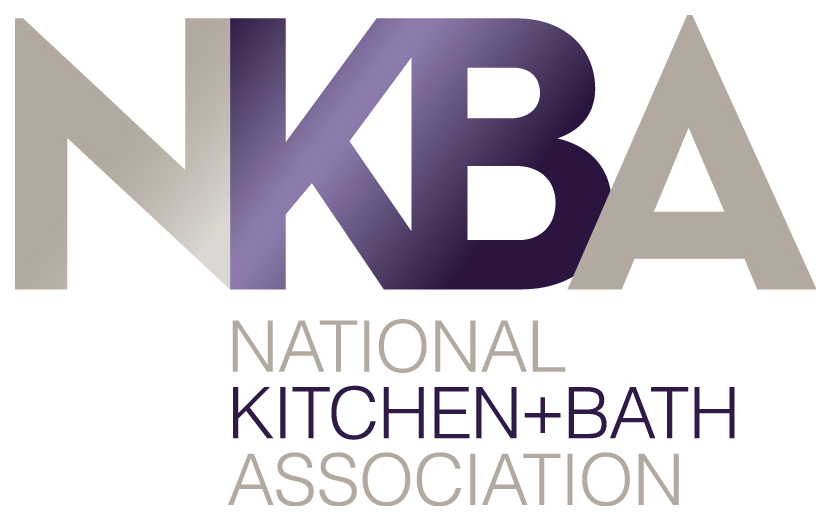 Chapter OfficerResource ManualMembership ChairJanuary 1, 2019INTRODUCTIONThe National Kitchen and Bath Association encourages our members to serve as officers in their local NKBA chapters. Our local leaders will be instrumental in determining the needs of kitchen and bath professionals at the grassroots level and communicating to National.  This manual will outline the expectations and responsibilities of your role for a calendar year. Please review the information and direct any questions to the Leadership Communications Department at Chapters@nkba.org.MEMBERSHIP CHAIR POSITION DESCRIPTIONTerm:  The term of office is two (2) years with the option to self-nominate for an additional two (2) years. After four years on the Council, the officer must rotate off the Council for at least two years.Experience:  It is recommended the Membership Chair have prior committee experience before becoming the chair.  The ideal person for this position is:Part salesperson, part problem-solver and part facilitatorIs comfortable talking to strangers Has an understanding of the NKBA membership structure and can explain it to potential new membersIs comfortable with delegating some responsibilities, setting-up and supervising committee activitiesHas excellent communications skillsWilling to contribute approximately 10 hours per month on chapter activities and workDescription: The Membership Chair executes membership campaign initiatives, new membership recruitment and retention of current members.Responsibilities:Create committees to assist in the completion of your role or assign an individual to a specific task.  Committees can consist of individuals that will help with various aspects of the role for the length of the term or simply one (or more) individual(s) on an as needed basis. Ideally, committee members are learning the position and will make the best candidate for a future role as Membership Chair. Plan Chapter Membership Drive and give dates to President for including on the Chapter Funding Requirement Form (must be submitted to National by January 31)Receive and track supplies sent by National, check availability of forms on website.Greet members, guests and prospects as they arrive at chapter meetingsBe familiar with the Member Benefits Handbook which can be found on the NKBA websiteBuild teamwork and networking to retain members by enlisting the help of committee volunteers and by inviting members to participatePREPARING FOR OFFICEAssist outgoing chapter officer in the performance of his/her responsibilitiesReview the Chapter Officer Resource Manual as well as the Chapter Overview which covers the chapter policies.Review the NKBA Membership Application, Member Benefits Handbook and dues structureIMPORTANT NOTES AND DEADLINESDevelop/plan the chapter membership campaign and notify National		January 31via the Compliance FormContact members who have not renewed and encourage		    March after write-off      them to reinstateSend National updated member information					OngoingROLE DETAILSGeneral Create committees and delegate responsibilities. Examples of committees are:Membership Campaign CommitteeMembership Retention CommitteeDesign Competition CommitteeKnow membership structure and benefitsMembership categoriesdues Understand the application processApplications taken by the chapter, along with dues payment, must be sent immediately to National for processing.  National will notify the new member of acceptance by email.Monitor membership and logo usageContinually remind members to contact National directly, at info@nkba.org,  with any changes to their information, update their profile on the website at www.nkba.org, or to call Member Relations at 800-843-6522Eligible members vote in elections and other important matters put to the membership. As stated in the NKBA Bylaws: all members except students are eligible to vote.As stated in the NKBA Policy Manual: Membership in the Association may be suspended or terminated for cause. Sufficient cause for such suspension or termination of membership shall include a violation of these Bylaws or any other lawful rule of practice or procedure duly adopted by the Association, any unethical or improper business practices, or any other conduct detrimental to the best interests of the Association. Please review the Policy Manual for details.If a chapter suspects a member in violation of the Bylaws and/or Standards of Conduct, the chapter shall notify NKBA Member Relations Manager in writing and provide documentation to assist the Association in its determination of the alleged violation. Chapters are advised to pursue complaints no further than official notification to the NKBA Member Relations Manager to avoid antitrust implications. If the chapter is approached by a consumer or member experiencing a conflict (consumer matter) with another member direct them to contact National directly.Notify NKBA Member Relations Manager of improper logo usage. Examples of improper usage of logo:Former members continuing to use logo in ads or on letterhead Non-member is displaying logoImproper logo is being used (i.e. AIKD logo is still being used, etc.) Only one branch is a member but, all branches are listed in an ad with the logo Monitor use of appellations by non-members and/or improper usage by those who are certified. Appellations may only be used by certified members of the Association in good standing.  NKBA appellations are:AKBD – Associate Kitchen and Bath DesignerCKBD – Certified Kitchen and Bath DesignerCMKBD – Certified Master Kitchen and Bath DesignerAppellations may only be used in conjunction with the certified individual’s nameThe use of such titles to identify a business (such as “Certified Kitchen & Bath Designer on staff”) is strictly prohibitedComplaints should be sent to the NKBA Certification DepartmentProvide information to Communications Chair for publication in the Chapter NewsletterNew local chapter membersMembers who attended their first meetingHighlight any new member benefitsMembership Recruitment and CampaignsEach chapter is required to have at least one membership drive. Plan membership campaign at the Chapter Planning Meeting and include the date (by quarter – Q1, Q2, Q3 or Q4) on the Chapter Funding Requirement Form, which must be submitted to National by January 31 A specific membership campaign rallies the whole chapter, whereas a simple request to everyone to recruit does not. Campaigns are only limited by your imagination.  Keys to a successful campaign are:Set achievable goals (increase membership by ___: retain ___ members)Set specific dates for goals. Membership recruitment and retention is an ongoing activity, however, the chapter may choose to “kick off” a membership campaign with a special eventPlan event dateBuild excitement and encourage participation by planning advertisements and include in two prior meeting notice mailingsRecognize the people who have achieved those goals and determine an award system that is motivatingGet a travel agency to donate a tripOffer a cash prize using chapter fundingSupply all who participate with enough materials and information to successfully recruitSet a specific time frame and track progressAllow for the possibility of a second driveChapters can have up to 2 membership drives, however, they should not be scheduled in consecutive quarters.Develop a recruitment package (message, deadline, budget, distribution, audience and follow-up)Determine what incentives can be used to:Recruit prospective membersEnlist members to help recruit new membersNational provides Membership applications and information to assist in recruiting new members for your use on the website Chapters can direct potential new members to the online application on the website or use a downloadable application available on the websiteCreate a prospect list using the following sources:Yellow pages, either local phone directory and/or online sourceConsider Architects, Bathroom Remodeling, Building Contractors, Cabinets, Carpentry, Countertop Fabricators, Interior Designer, Kitchen Remodeling, Lumber Yards, Plumbing Fixtures, HardwareManufacturer’s RepresentativesTrade and consumer publication advertisementsMake note of ad for a non-member Non-member exhibitorsAssign a committee member to attend the show to visit non-members Lists from other associations such as NARI, ASID and NAHBAny individual advertisements from companies that may not be a memberTrade and consumer show exhibitorsNames of non-members that have requested information about the NBKA or the local chapterNon-members attending meetingsCompany/individual with recently lapsed membershipDetermine how to contact prospects including: personal visits – divide chapter territory and assign committee members to visit prospects within that areaLetters/emails – send letter, on chapter letterhead, or emails personally inviting a prospect to a chapter meeting and review what the chapter is doing for membersTelephone – call prospects to personally invited them to a chapter meetingChapter newsletter and website – publish a newsletter with information on coming meetings or include information on chapter website.  List members who have attended their first meeting and update membership totals.Continuously evaluate the success of the membership campaign against goals and adjust the strategies accordinglyConsider using chapter funding for your membership campaign.  Examples of campaign promotions to be issued when application is completed:Free registration at chapter meeting Gift certificatesAll members who refer a member will be able to attend a special “thank you” dinner funded by the chapterIMPORTANT NOTE: Under no circumstances will dues be discounted or waivedA chapter may advertise for members in the local area, however, DO get approval from NKBA staff if you are not using a written ad or article provided by NKBAMembership RetentionCreate a committee to promote the retention of members and establish a plan that can include the followingPersonal visits – members visiting members to reinforce the benefits of membership and tell them what they are missing. Encourage them to attend the next meeting with you or with a chapter buddy. Promote courses and invite them to get involved in chapter activities.Personal letters – when someone hasn’t attended in a while, send a “miss you” letter or postcardConsider implementing a new member orientation programProvide an introductory package that includesChapter-at-a-Glance (tidbits about the chapter including # members, #award winners, newsletter and website)Chapter volunteer rosterChapter and National calendar of eventsNKBA educational programs, products, servicesMember benefitsChapter buddy informationComplimentary first chapter dinner (chapter budget item)Quarterly new member newsletter (bulleted list of professional development options, new member profile, information on volunteer opportunities)One-time discounted ad rate in chapter newsletterGive new members a special ribbon they can wear at the first couple of meetings that acknowledges their membershipSurvey 6-months into the first year to rate services, membership involvement, etc. by phone or emailSemi-annual “sales” breakfast/lunch to touch base with volunteersAssign an existing member to meet and greet a new member, offer a ride, etc.Invite members to host a meetingInvite members to sponsor a meetingSurvey membership for volunteersAcknowledge volunteer contributions with a letter of appreciation to the employer/firm or verbally thank them during the meetingKnow your membershipKnowing your members can strengthen the chapter’s planning, programming and volunteer recruitingTrack member attendance. Work with the Treasurer to develop a form that can meet all your needs. Head off potential member dropouts with personal contact from the chapter. Members contacted by the chapter are encouraged to continue, update members on what they’re missing, and ask for input on their reasons for inactivity/dropping.Member recognitionPersonal contact can mean the difference between the active and the non-attendee and is a good reminder when members are so busy. Recognize members who have reached milestones in their careers and chapter at chapter meetingsOffer them opportunities to participate in mentoring, etc. AVAILABLE FORMSThe following forms used by Membership Chair and committee are available on the Resources page of the NKBA website at www.nkba.org. Membership Application and Benefits HandbookTelephone Script (Sample)Chapter Roster Policy & Permission FormChapter Member Survey (Sample)Downloading & Using Membership ListsChapter Campaign Share Form – return to info@nkba.org Flyers for all NKBA Initiatives are listed under Chapter Officer Tool Kit